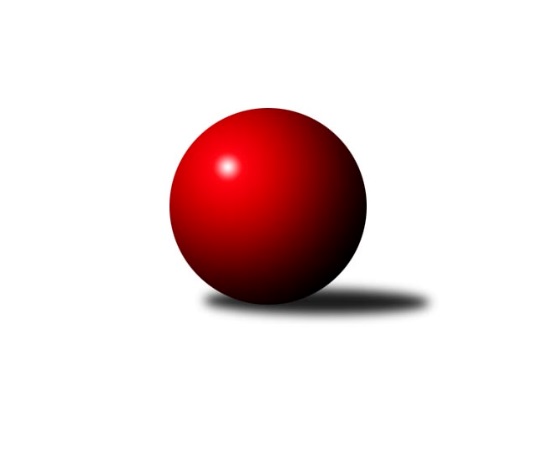 Č.14Ročník 2019/2020	26.5.2024 Jihomoravský KP dorostu 2019/2020Statistika 14. kolaTabulka družstev:		družstvo	záp	výh	rem	proh	skore	sety	průměr	body	plné	dorážka	chyby	1.	KK Orel Ivančice	13	12	1	0	47.0 : 5.0 	(66.0 : 12.0)	1279	25	896	383	21.6	2.	TJ Sokol Mistřín	12	9	3	0	39.0 : 9.0 	(48.0 : 24.0)	1210	21	842	368	25.7	3.	KK Vyškov	13	8	3	2	35.0 : 17.0 	(49.0 : 29.0)	1173	19	841	331	32.5	4.	TJ Sokol Vracov B	12	6	1	5	23.0 : 25.0 	(39.0 : 33.0)	1092	13	796	296	43.8	5.	SK Baník Ratíškovice B	13	6	1	6	23.0 : 29.0 	(35.0 : 43.0)	1110	13	812	298	38	6.	KK Slovan Rosice	12	3	5	4	24.0 : 24.0 	(39.5 : 32.5)	1167	11	834	333	35.4	7.	SK Baník Ratíškovice A	12	5	1	6	23.0 : 25.0 	(35.0 : 37.0)	1133	11	824	309	40.5	8.	SKK Dubňany	12	4	2	6	21.5 : 26.5 	(33.5 : 38.5)	1126	10	815	312	37.2	9.	KK Blansko	13	2	3	8	13.0 : 39.0 	(26.0 : 52.0)	1064	7	768	296	46.7	10.	SK Podlužan Prušánky	13	1	3	9	16.0 : 36.0 	(25.0 : 53.0)	1035	5	741	294	47.8	11.	KK Moravská Slávia Brno	13	1	1	11	11.5 : 40.5 	(18.0 : 60.0)	981	3	724	257	58.5Tabulka doma:		družstvo	záp	výh	rem	proh	skore	sety	průměr	body	maximum	minimum	1.	KK Vyškov	7	6	1	0	22.0 : 6.0 	(29.0 : 13.0)	1187	13	1242	1125	2.	KK Orel Ivančice	6	6	0	0	22.0 : 2.0 	(31.0 : 5.0)	1269	12	1310	1224	3.	TJ Sokol Mistřín	7	5	2	0	22.0 : 6.0 	(24.0 : 18.0)	1241	12	1308	1180	4.	TJ Sokol Vracov B	7	4	0	3	15.0 : 13.0 	(24.0 : 18.0)	1126	8	1175	1072	5.	SKK Dubňany	5	3	1	1	13.5 : 6.5 	(19.0 : 11.0)	1109	7	1185	927	6.	SK Baník Ratíškovice A	6	3	1	2	14.0 : 10.0 	(21.0 : 15.0)	1140	7	1165	1099	7.	SK Baník Ratíškovice B	6	3	1	2	12.0 : 12.0 	(15.5 : 20.5)	1163	7	1234	1112	8.	KK Slovan Rosice	6	1	3	2	12.0 : 12.0 	(19.0 : 17.0)	1174	5	1225	1106	9.	KK Blansko	6	1	2	3	7.0 : 17.0 	(12.0 : 24.0)	957	4	1102	706	10.	SK Podlužan Prušánky	6	1	1	4	9.0 : 15.0 	(13.0 : 23.0)	1094	3	1183	1034	11.	KK Moravská Slávia Brno	7	1	0	6	6.0 : 22.0 	(9.0 : 33.0)	943	2	1104	847Tabulka venku:		družstvo	záp	výh	rem	proh	skore	sety	průměr	body	maximum	minimum	1.	KK Orel Ivančice	7	6	1	0	25.0 : 3.0 	(35.0 : 7.0)	1280	13	1365	1229	2.	TJ Sokol Mistřín	5	4	1	0	17.0 : 3.0 	(24.0 : 6.0)	1204	9	1291	1144	3.	KK Vyškov	6	2	2	2	13.0 : 11.0 	(20.0 : 16.0)	1170	6	1246	1096	4.	KK Slovan Rosice	6	2	2	2	12.0 : 12.0 	(20.5 : 15.5)	1166	6	1285	1078	5.	SK Baník Ratíškovice B	7	3	0	4	11.0 : 17.0 	(19.5 : 22.5)	1106	6	1161	1014	6.	TJ Sokol Vracov B	5	2	1	2	8.0 : 12.0 	(15.0 : 15.0)	1085	5	1168	1013	7.	SK Baník Ratíškovice A	6	2	0	4	9.0 : 15.0 	(14.0 : 22.0)	1132	4	1265	1066	8.	SKK Dubňany	7	1	1	5	8.0 : 20.0 	(14.5 : 27.5)	1129	3	1220	1057	9.	KK Blansko	7	1	1	5	6.0 : 22.0 	(14.0 : 28.0)	1079	3	1179	997	10.	SK Podlužan Prušánky	7	0	2	5	7.0 : 21.0 	(12.0 : 30.0)	1025	2	1109	982	11.	KK Moravská Slávia Brno	6	0	1	5	5.5 : 18.5 	(9.0 : 27.0)	987	1	1132	876Tabulka podzimní části:		družstvo	záp	výh	rem	proh	skore	sety	průměr	body	doma	venku	1.	KK Orel Ivančice	10	9	1	0	36.0 : 4.0 	(51.0 : 9.0)	1287	19 	4 	0 	0 	5 	1 	0	2.	TJ Sokol Mistřín	10	7	3	0	31.0 : 9.0 	(37.0 : 23.0)	1192	17 	4 	2 	0 	3 	1 	0	3.	KK Vyškov	10	5	3	2	25.0 : 15.0 	(37.0 : 23.0)	1176	13 	5 	1 	0 	0 	2 	2	4.	SK Baník Ratíškovice B	10	5	1	4	20.0 : 20.0 	(31.0 : 29.0)	1104	11 	2 	1 	1 	3 	0 	3	5.	KK Slovan Rosice	10	2	5	3	19.0 : 21.0 	(30.5 : 29.5)	1148	9 	1 	3 	2 	1 	2 	1	6.	SK Baník Ratíškovice A	10	4	1	5	19.0 : 21.0 	(28.0 : 32.0)	1137	9 	3 	1 	1 	1 	0 	4	7.	SKK Dubňany	10	4	1	5	18.5 : 21.5 	(28.5 : 31.5)	1112	9 	3 	1 	0 	1 	0 	5	8.	TJ Sokol Vracov B	10	4	1	5	17.0 : 23.0 	(30.0 : 30.0)	1078	9 	3 	0 	3 	1 	1 	2	9.	KK Blansko	10	2	3	5	13.0 : 27.0 	(25.0 : 35.0)	1052	7 	1 	2 	1 	1 	1 	4	10.	SK Podlužan Prušánky	10	1	2	7	12.0 : 28.0 	(18.0 : 42.0)	1027	4 	1 	0 	3 	0 	2 	4	11.	KK Moravská Slávia Brno	10	1	1	8	9.5 : 30.5 	(14.0 : 46.0)	991	3 	1 	0 	5 	0 	1 	3Tabulka jarní části:		družstvo	záp	výh	rem	proh	skore	sety	průměr	body	doma	venku	1.	KK Orel Ivančice	3	3	0	0	11.0 : 1.0 	(15.0 : 3.0)	1248	6 	2 	0 	0 	1 	0 	0 	2.	KK Vyškov	3	3	0	0	10.0 : 2.0 	(12.0 : 6.0)	1180	6 	1 	0 	0 	2 	0 	0 	3.	TJ Sokol Mistřín	2	2	0	0	8.0 : 0.0 	(11.0 : 1.0)	1300	4 	1 	0 	0 	1 	0 	0 	4.	TJ Sokol Vracov B	2	2	0	0	6.0 : 2.0 	(9.0 : 3.0)	1121	4 	1 	0 	0 	1 	0 	0 	5.	KK Slovan Rosice	2	1	0	1	5.0 : 3.0 	(9.0 : 3.0)	1214	2 	0 	0 	0 	1 	0 	1 	6.	SK Baník Ratíškovice A	2	1	0	1	4.0 : 4.0 	(7.0 : 5.0)	1134	2 	0 	0 	1 	1 	0 	0 	7.	SK Baník Ratíškovice B	3	1	0	2	3.0 : 9.0 	(4.0 : 14.0)	1142	2 	1 	0 	1 	0 	0 	1 	8.	SKK Dubňany	2	0	1	1	3.0 : 5.0 	(5.0 : 7.0)	1177	1 	0 	0 	1 	0 	1 	0 	9.	SK Podlužan Prušánky	3	0	1	2	4.0 : 8.0 	(7.0 : 11.0)	1097	1 	0 	1 	1 	0 	0 	1 	10.	KK Moravská Slávia Brno	3	0	0	3	2.0 : 10.0 	(4.0 : 14.0)	967	0 	0 	0 	1 	0 	0 	2 	11.	KK Blansko	3	0	0	3	0.0 : 12.0 	(1.0 : 17.0)	1037	0 	0 	0 	2 	0 	0 	1 Zisk bodů pro družstvo:		jméno hráče	družstvo	body	zápasy	v %	dílčí body	sety	v %	1.	Jan Svoboda 	KK Orel Ivančice 	12	/	13	(92%)	24	/	26	(92%)	2.	Vojtěch Šmarda 	KK Orel Ivančice 	12	/	13	(92%)	22	/	26	(85%)	3.	Aleš Zlatník 	SKK Dubňany  	9.5	/	12	(79%)	19	/	24	(79%)	4.	Martin Maša 	KK Orel Ivančice 	9	/	9	(100%)	17	/	18	(94%)	5.	Simona Maradová 	TJ Sokol Mistřín  	9	/	9	(100%)	13	/	18	(72%)	6.	Darina Kubíčková 	KK Vyškov 	9	/	10	(90%)	16	/	20	(80%)	7.	Petr Valášek 	TJ Sokol Mistřín  	9	/	11	(82%)	17	/	22	(77%)	8.	Viktorie Vitamvásová 	KK Slovan Rosice 	8	/	12	(67%)	16	/	24	(67%)	9.	Michaela Škarecká 	TJ Sokol Vracov B 	7	/	12	(58%)	18	/	24	(75%)	10.	Josef Němeček 	KK Moravská Slávia Brno 	6.5	/	11	(59%)	10	/	22	(45%)	11.	Martin Šubrt 	TJ Sokol Mistřín  	6	/	7	(86%)	10	/	14	(71%)	12.	Lucie Horalíková 	KK Vyškov 	6	/	9	(67%)	12	/	18	(67%)	13.	Vendula Štrajtová 	KK Vyškov 	6	/	10	(60%)	11	/	20	(55%)	14.	Martina Koplíková 	SK Baník Ratíškovice B 	6	/	11	(55%)	12.5	/	22	(57%)	15.	Adam Podéšť 	SK Baník Ratíškovice A 	6	/	11	(55%)	11	/	22	(50%)	16.	Kristýna Klištincová 	KK Slovan Rosice 	6	/	12	(50%)	13.5	/	24	(56%)	17.	Kryštof Čech 	SK Podlužan Prušánky  	6	/	12	(50%)	12.5	/	24	(52%)	18.	Vít Janáček 	KK Blansko  	6	/	13	(46%)	14	/	26	(54%)	19.	Ludvík Vašulka 	TJ Sokol Mistřín  	5	/	9	(56%)	8	/	18	(44%)	20.	Stanislav Vacenovský 	TJ Sokol Vracov B 	5	/	12	(42%)	12	/	24	(50%)	21.	Taťána Tomanová 	SK Baník Ratíškovice B 	5	/	13	(38%)	11.5	/	26	(44%)	22.	Kristýna Ševelová 	SK Baník Ratíškovice B 	5	/	13	(38%)	11	/	26	(42%)	23.	Tomáš Květoň 	SK Baník Ratíškovice A 	4	/	8	(50%)	7	/	16	(44%)	24.	Vojtěch Toman 	SK Baník Ratíškovice A 	4	/	10	(40%)	11	/	20	(55%)	25.	Karolína Fabíková 	KK Slovan Rosice 	4	/	12	(33%)	10	/	24	(42%)	26.	Anna Poláchová 	SK Podlužan Prušánky  	4	/	12	(33%)	6	/	24	(25%)	27.	Mirek Mikáč 	KK Moravská Slávia Brno 	3	/	4	(75%)	5	/	8	(63%)	28.	Sabina Šebelová 	KK Vyškov 	3	/	6	(50%)	6	/	12	(50%)	29.	Jaroslav Harca 	SKK Dubňany  	3	/	8	(38%)	6	/	16	(38%)	30.	Adam Baťka 	TJ Sokol Vracov B 	3	/	10	(30%)	7	/	20	(35%)	31.	Jan Kotouč 	KK Blansko  	3	/	12	(25%)	8	/	24	(33%)	32.	Patrik Sedláček 	SK Podlužan Prušánky  	2	/	3	(67%)	3.5	/	6	(58%)	33.	Matěj Ingr 	SK Baník Ratíškovice A 	2	/	4	(50%)	3	/	8	(38%)	34.	Michal Veselý 	SKK Dubňany  	2	/	7	(29%)	4.5	/	14	(32%)	35.	David Kotásek 	SK Baník Ratíškovice A 	1	/	1	(100%)	2	/	2	(100%)	36.	Jakub Kovář 	KK Orel Ivančice 	1	/	2	(50%)	2	/	4	(50%)	37.	Adam Eliáš 	KK Orel Ivančice 	1	/	2	(50%)	1	/	4	(25%)	38.	Silvie Kupčíková 	KK Vyškov 	1	/	3	(33%)	3	/	6	(50%)	39.	Tomáš Kubík 	SKK Dubňany  	1	/	8	(13%)	3	/	16	(19%)	40.	Pavlína Sedláčková 	SK Podlužan Prušánky  	1	/	11	(9%)	3	/	22	(14%)	41.	Nikola Dvořáková 	KK Blansko  	1	/	12	(8%)	4	/	24	(17%)	42.	Lukáš Gajdík 	SK Baník Ratíškovice B 	0	/	1	(0%)	0	/	2	(0%)	43.	Adéla Příkaská 	SK Baník Ratíškovice B 	0	/	1	(0%)	0	/	2	(0%)	44.	Jindřich Doležel 	KK Moravská Slávia Brno 	0	/	11	(0%)	1	/	22	(5%)	45.	Nikola Novotná 	KK Moravská Slávia Brno 	0	/	12	(0%)	1	/	24	(4%)Průměry na kuželnách:		kuželna	průměr	plné	dorážka	chyby	výkon na hráče	1.	TJ Sokol Mistřín, 1-4	1212	857	355	31.2	(404.2)	2.	KK Orel Ivančice, 1-4	1175	833	341	33.8	(391.7)	3.	KK Slovan Rosice, 1-4	1167	838	328	37.9	(389.1)	4.	Prušánky (dvoudráha), 1-2	1140	828	312	39.4	(380.2)	5.	Ratíškovice, 1-4	1138	813	324	35.9	(379.5)	6.	KK Vyškov, 1-4	1135	809	326	37.1	(378.6)	7.	TJ Sokol Vracov, 1-6	1121	805	315	42.0	(373.7)	8.	Dubňany, 1-4	1082	777	305	40.6	(360.7)	9.	KK Blansko, 1-4	1041	763	278	44.3	(347.3)	10.	KK MS Brno, 1-4	1022	748	273	49.9	(340.7)	11.	- volno -, 1-4	0	0	0	0.0	(0.0)Nejlepší výkony na kuželnách:TJ Sokol Mistřín, 1-4TJ Sokol Mistřín 	1308	13. kolo	Martin Šubrt 	TJ Sokol Mistřín 	462	8. koloTJ Sokol Mistřín 	1305	9. kolo	Martin Maša 	KK Orel Ivančice	458	9. koloKK Orel Ivančice	1299	9. kolo	Petr Valášek 	TJ Sokol Mistřín 	455	5. koloTJ Sokol Mistřín 	1274	8. kolo	Petr Valášek 	TJ Sokol Mistřín 	445	13. koloSK Baník Ratíškovice A	1265	8. kolo	Vojtěch Šmarda 	KK Orel Ivančice	439	9. koloTJ Sokol Mistřín 	1210	11. kolo	Martin Šubrt 	TJ Sokol Mistřín 	438	9. koloTJ Sokol Mistřín 	1206	1. kolo	Martin Šubrt 	TJ Sokol Mistřín 	436	13. koloTJ Sokol Mistřín 	1202	5. kolo	Simona Maradová 	TJ Sokol Mistřín 	435	9. koloKK Slovan Rosice	1199	3. kolo	Viktorie Vitamvásová 	KK Slovan Rosice	433	3. koloTJ Sokol Mistřín 	1180	3. kolo	Petr Valášek 	TJ Sokol Mistřín 	432	9. koloKK Orel Ivančice, 1-4KK Orel Ivančice	1310	14. kolo	Vojtěch Šmarda 	KK Orel Ivančice	463	14. koloKK Orel Ivančice	1289	10. kolo	Martin Maša 	KK Orel Ivančice	460	2. koloKK Orel Ivančice	1288	4. kolo	Jan Svoboda 	KK Orel Ivančice	451	10. koloKK Orel Ivančice	1279	2. kolo	Martin Maša 	KK Orel Ivančice	441	10. koloKK Vyškov	1246	10. kolo	Martin Maša 	KK Orel Ivančice	440	4. koloKK Orel Ivančice	1224	12. kolo	Martin Maša 	KK Orel Ivančice	431	14. koloKK Orel Ivančice	1224	7. kolo	Darina Kubíčková 	KK Vyškov	430	10. koloSK Baník Ratíškovice B	1161	14. kolo	Jan Svoboda 	KK Orel Ivančice	429	7. koloSK Baník Ratíškovice A	1089	2. kolo	Vojtěch Šmarda 	KK Orel Ivančice	429	12. koloSKK Dubňany 	1081	4. kolo	Vojtěch Šmarda 	KK Orel Ivančice	425	4. koloKK Slovan Rosice, 1-4KK Orel Ivančice	1230	8. kolo	Vojtěch Šmarda 	KK Orel Ivančice	441	8. koloKK Slovan Rosice	1225	4. kolo	Aleš Zlatník 	SKK Dubňany 	440	6. koloSKK Dubňany 	1208	6. kolo	Vít Janáček 	KK Blansko 	437	1. koloKK Slovan Rosice	1204	2. kolo	Jan Svoboda 	KK Orel Ivančice	426	8. koloKK Vyškov	1193	2. kolo	Karolína Fabíková 	KK Slovan Rosice	425	4. koloKK Slovan Rosice	1186	8. kolo	Karolína Fabíková 	KK Slovan Rosice	420	8. koloKK Slovan Rosice	1177	6. kolo	Karolína Fabíková 	KK Slovan Rosice	418	6. koloKK Slovan Rosice	1144	10. kolo	Mirek Mikáč 	KK Moravská Slávia Brno	417	10. koloKK Moravská Slávia Brno	1132	10. kolo	Darina Kubíčková 	KK Vyškov	417	2. koloKK Blansko 	1114	1. kolo	Viktorie Vitamvásová 	KK Slovan Rosice	416	4. koloPrušánky (dvoudráha), 1-2KK Orel Ivančice	1365	5. kolo	Martin Maša 	KK Orel Ivančice	461	5. koloSKK Dubňany 	1220	14. kolo	Aleš Zlatník 	SKK Dubňany 	458	14. koloSK Podlužan Prušánky 	1183	14. kolo	Vojtěch Šmarda 	KK Orel Ivančice	456	5. koloTJ Sokol Mistřín 	1179	10. kolo	Jan Svoboda 	KK Orel Ivančice	448	5. koloTJ Sokol Vracov B	1168	12. kolo	Martin Šubrt 	TJ Sokol Mistřín 	443	10. koloSK Podlužan Prušánky 	1115	7. kolo	Petr Valášek 	TJ Sokol Mistřín 	424	10. koloSK Baník Ratíškovice B	1110	2. kolo	Kryštof Čech 	SK Podlužan Prušánky 	422	14. koloSK Podlužan Prušánky 	1088	12. kolo	Anna Poláchová 	SK Podlužan Prušánky 	422	14. koloSK Podlužan Prušánky 	1082	10. kolo	Michal Veselý 	SKK Dubňany 	399	14. koloKK Slovan Rosice	1078	7. kolo	Michaela Škarecká 	TJ Sokol Vracov B	399	12. koloRatíškovice, 1-4KK Orel Ivančice	1346	3. kolo	Martin Maša 	KK Orel Ivančice	477	3. koloTJ Sokol Mistřín 	1291	12. kolo	Aleš Zlatník 	SKK Dubňany 	462	9. koloSK Baník Ratíškovice B	1234	7. kolo	Petr Valášek 	TJ Sokol Mistřín 	456	12. koloKK Orel Ivančice	1229	13. kolo	Jan Svoboda 	KK Orel Ivančice	442	3. koloSK Baník Ratíškovice B	1222	9. kolo	Mirek Mikáč 	KK Moravská Slávia Brno	435	5. koloSK Baník Ratíškovice B	1167	5. kolo	Martina Koplíková 	SK Baník Ratíškovice B	434	9. koloSK Baník Ratíškovice A	1165	5. kolo	Vojtěch Šmarda 	KK Orel Ivančice	427	3. koloSK Baník Ratíškovice A	1164	9. kolo	Adam Eliáš 	KK Orel Ivančice	422	13. koloSK Baník Ratíškovice A	1162	13. kolo	Vojtěch Toman 	SK Baník Ratíškovice A	421	3. koloSK Baník Ratíškovice A	1150	3. kolo	Martin Šubrt 	TJ Sokol Mistřín 	418	12. koloKK Vyškov, 1-4KK Vyškov	1242	9. kolo	Sabina Šebelová 	KK Vyškov	448	9. koloKK Vyškov	1225	11. kolo	Darina Kubíčková 	KK Vyškov	434	13. koloKK Vyškov	1215	13. kolo	Petr Valášek 	TJ Sokol Mistřín 	428	6. koloKK Vyškov	1187	6. kolo	Darina Kubíčková 	KK Vyškov	421	8. koloKK Vyškov	1183	8. kolo	Vendula Štrajtová 	KK Vyškov	420	13. koloTJ Sokol Mistřín 	1175	6. kolo	Vendula Štrajtová 	KK Vyškov	419	11. koloKK Slovan Rosice	1143	13. kolo	Vít Janáček 	KK Blansko 	416	9. koloKK Vyškov	1134	3. kolo	Lucie Horalíková 	KK Vyškov	408	6. koloSK Baník Ratíškovice B	1127	8. kolo	Darina Kubíčková 	KK Vyškov	407	11. koloKK Vyškov	1125	1. kolo	Sabina Šebelová 	KK Vyškov	404	3. koloTJ Sokol Vracov, 1-6KK Orel Ivančice	1262	11. kolo	Michaela Škarecká 	TJ Sokol Vracov B	440	4. koloSK Baník Ratíškovice A	1179	6. kolo	Martin Maša 	KK Orel Ivančice	440	11. koloTJ Sokol Vracov B	1175	4. kolo	Viktorie Vitamvásová 	KK Slovan Rosice	428	9. koloTJ Sokol Vracov B	1163	6. kolo	Michaela Škarecká 	TJ Sokol Vracov B	423	1. koloKK Vyškov	1163	4. kolo	Michaela Škarecká 	TJ Sokol Vracov B	421	8. koloTJ Sokol Vracov B	1160	8. kolo	Karolína Fabíková 	KK Slovan Rosice	414	9. koloKK Slovan Rosice	1149	9. kolo	Vojtěch Šmarda 	KK Orel Ivančice	414	11. koloTJ Sokol Vracov B	1124	11. kolo	Vendula Štrajtová 	KK Vyškov	412	4. koloTJ Sokol Vracov B	1114	9. kolo	Jan Svoboda 	KK Orel Ivančice	408	11. koloTJ Sokol Vracov B	1073	13. kolo	Adam Podéšť 	SK Baník Ratíškovice A	401	6. koloDubňany, 1-4SKK Dubňany 	1185	7. kolo	Vendula Štrajtová 	KK Vyškov	426	12. koloSKK Dubňany 	1174	10. kolo	Aleš Zlatník 	SKK Dubňany 	422	12. koloKK Vyškov	1155	12. kolo	Aleš Zlatník 	SKK Dubňany 	410	3. koloSKK Dubňany 	1134	12. kolo	Aleš Zlatník 	SKK Dubňany 	409	10. koloSKK Dubňany 	1126	5. kolo	Aleš Zlatník 	SKK Dubňany 	404	7. koloSK Baník Ratíškovice A	1066	10. kolo	Josef Němeček 	KK Moravská Slávia Brno	404	7. koloKK Moravská Slávia Brno	1034	7. kolo	Tomáš Kubík 	SKK Dubňany 	403	10. koloKK Blansko 	1020	5. kolo	Jaroslav Harca 	SKK Dubňany 	397	5. koloSK Podlužan Prušánky 	1001	3. kolo	Jaroslav Harca 	SKK Dubňany 	393	7. koloSKK Dubňany 	927	3. kolo	Vít Janáček 	KK Blansko 	389	5. koloKK Blansko, 1-4KK Slovan Rosice	1285	12. kolo	Petr Valášek 	TJ Sokol Mistřín 	465	2. koloTJ Sokol Mistřín 	1230	2. kolo	Viktorie Vitamvásová 	KK Slovan Rosice	457	12. koloSK Baník Ratíškovice A	1105	14. kolo	Karolína Fabíková 	KK Slovan Rosice	435	12. koloTJ Sokol Vracov B	1104	10. kolo	Tomáš Květoň 	SK Baník Ratíškovice A	425	14. koloKK Blansko 	1102	2. kolo	Simona Maradová 	TJ Sokol Mistřín 	399	2. koloKK Blansko 	1084	12. kolo	Vít Janáček 	KK Blansko 	399	4. koloKK Blansko 	1048	4. kolo	Vít Janáček 	KK Blansko 	397	10. koloKK Blansko 	1044	10. kolo	Kristýna Klištincová 	KK Slovan Rosice	393	12. koloSK Podlužan Prušánky 	1023	6. kolo	Jan Kotouč 	KK Blansko 	393	12. koloSK Baník Ratíškovice B	1014	4. kolo	Michaela Škarecká 	TJ Sokol Vracov B	392	10. koloKK MS Brno, 1-4KK Orel Ivančice	1238	1. kolo	Mirek Mikáč 	KK Moravská Slávia Brno	455	8. koloKK Vyškov	1169	14. kolo	Martin Šubrt 	TJ Sokol Mistřín 	441	4. koloTJ Sokol Mistřín 	1144	4. kolo	Martin Maša 	KK Orel Ivančice	427	1. koloKK Moravská Slávia Brno	1104	8. kolo	Darina Kubíčková 	KK Vyškov	426	14. koloSK Baník Ratíškovice B	1076	6. kolo	Vít Janáček 	KK Blansko 	410	11. koloKK Blansko 	1075	11. kolo	Jan Svoboda 	KK Orel Ivančice	408	1. koloTJ Sokol Vracov B	1013	2. kolo	Vendula Štrajtová 	KK Vyškov	407	14. koloKK Moravská Slávia Brno	999	14. kolo	Vojtěch Šmarda 	KK Orel Ivančice	403	1. koloSK Podlužan Prušánky 	991	8. kolo	Petr Valášek 	TJ Sokol Mistřín 	400	4. koloKK Moravská Slávia Brno	962	6. kolo	Josef Němeček 	KK Moravská Slávia Brno	393	11. kolo- volno -, 1-4Četnost výsledků:	4.0 : 0.0	16x	3.5 : 0.5	1x	3.0 : 1.0	17x	2.0 : 2.0	12x	1.0 : 3.0	12x	0.0 : 4.0	11x